SUPPLEMENTARY MATERIAL. Do forest fires make biotic communities homogeneous or heterogeneous? Patterns of taxonomic, functional, and phylogenetic ant beta diversity at local and regional landscape scalesTable S1. Characterization of study areas: vegetation type, site, coordinates, fire location, fire size, soil type, mean annual temperature and annual precipitation.Table S2. Characterization of study plots: vegetation type, site, fire treatment, coordinates, altitude, exposure and slope.Table S3. Description of the ant functional traits examined in this study.Figure S1. Ant phylogeny.Table S1. Characterization of study areas: vegetation type, site, coordinates, fire location, fire size, soil type, mean annual temperature and annual precipitation.Table S2. Characterization of study plots: vegetation type, site, fire treatment, coordinates, altitude, exposure and slope.Table S3. Description of the ant functional traits examined in this study. *A fuzzy-coding technique was employed, and scores ranged from “0” (no consumption that food type) to “1” (frequent consumption that food type).References:Amor, F., Ortega, P., Jowers, M.J., Cerdá, X., Billen, J., Lenoir, A. et al. (2011). The evolution of worker-queen polymorphism in Cataglyphis ants: interplay between individual- and colony-level selection. Behav.  Ecol. Sociobiol. 65, 1473–1482.Arnan, X., Cerdá, X., and Retana, J. (2012). Distinctive life traits and distribution along environmental gradients of dominant and subordinate Mediterranean ant species. Oecologia 170, 489–500.Bihn, J.H., Gebauer, G., and Brandl, R. (2010). Loss of functional diversity of ant assemblages in secondary tropical forests. Ecology 91, 782–792.Bourke, A.F.G. (1999). Colony size, social complexity and reproductive conflict in social insects. J. Evolution. Biol. 12, 245–257.Hölldobler, B., and Wilson, E.O. (1990). The Ants. Springer-Verlag, Berlin-Heidelberg, Germany.Kaspari, M., and Weiser, M. (1999). The size-grain hypothesis and interspecific scaling in ants. Funct. Ecol. 13, 530–538.Keller, L. (1995). Social-life: the paradox of multiple-queen colonies. Trends Ecol. Evol. 10, 355–360.McGlynn, T.P. (1999). The worldwide transport of ants: geographic distribution and ecological invasions. J. Biogeogr. 26, 535–548.Mertl, A.L., and Traniello, J.F.A. (2009). Behavioral evolution in the major worker subcaste of twig-nesting Pheidole (Hymenoptera: Formicidae): does morphological specialization influence task plasticity? Behav. Ecol. Sociobiol. 63, 1411–1426.Ross, K.G. & Keller, L. (1995). Ecology and evolution of social organization: insights from fire ants and other highly eusocial insects. Annu. Rev. Ecol. Syst. 26, 631–656.Rosset, H. & Chapuisat, M. (2007). Alternative life-histories in a socially polymorphic ant. Evol. Ecol. 21, 577–588.Figure S1. Ant phylogeny.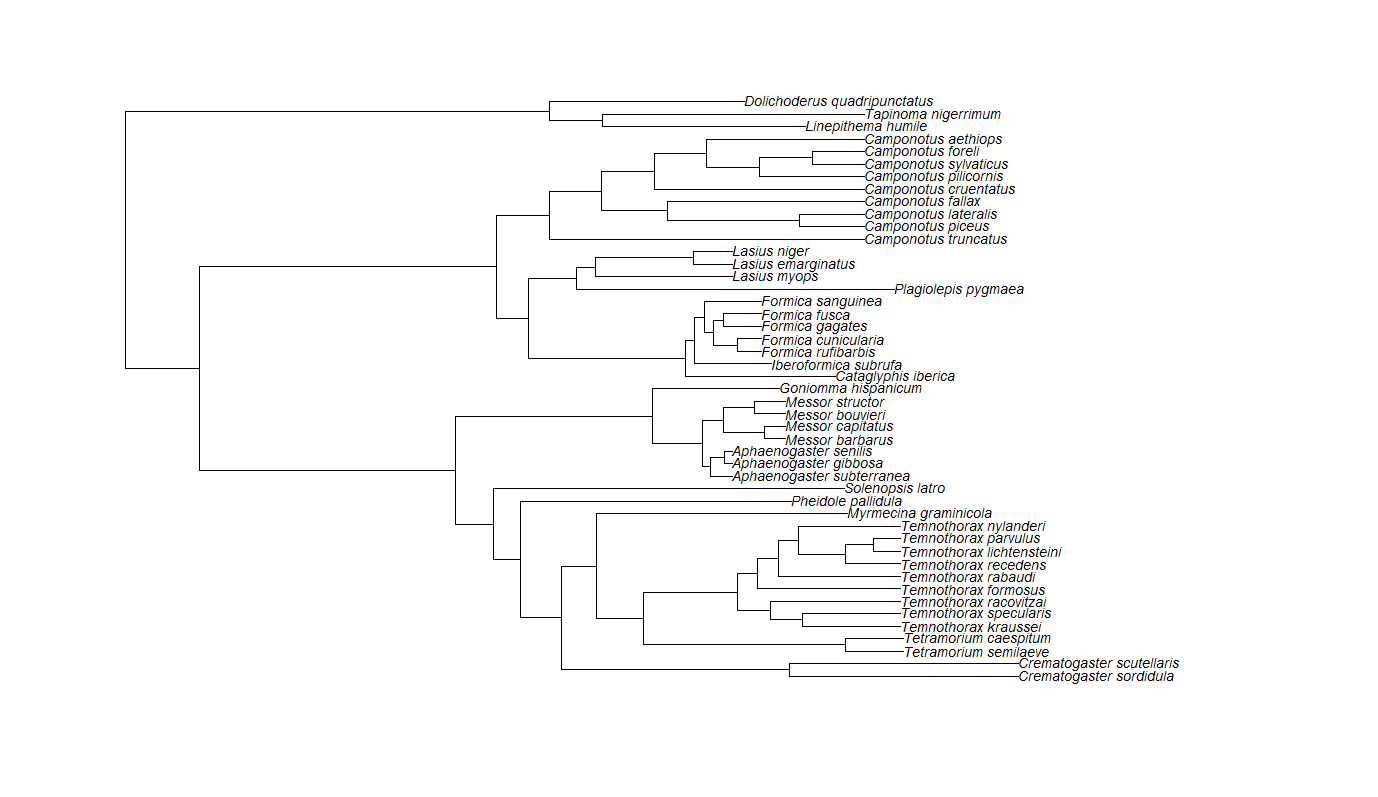 Vegetation typeSiteCoordinates Long., Lat.Fire locationBurned area (ha)Soil typeMean annual temperature (ºC)Annual precipitation (mm)Colera 3° 8' , 42° 24'Colera-Portbou229Siliceous14.5649Seeder shrublandVacarisses1° 54' , 41° 34'Collbató-Olesa3165Calcareous14.8634Llaberia0° 50' , 41° 3'Tivissa2359Calcareous14.9587Garraf1° 50' , 41° 18'Garraf4594Calcareous15.4655Resprouter shrublandLa Sènia0° 18' , 40° 40'La Sènia297Calcareous11.7625Montcada2° 13' , 41° 30' Montcada914Calcareous16.1618El Figaró2° 16' , 41° 42'Bigues i Riells2692Calcareous12.9775Pinus halepensis forest with tree understoryLa Bisbal del Penedès1° 28' , 41° 14'La Bisbal del Penedès1360Calcareous15.2593Tivissa0° 47' , 41° 2'Tivissa2359Calcareous15.0566La Pobla de Massaluca0° 22' , 41° 11'La Pobla de Massaluca5793Calcareous14.9464Pinus halepensis forest without tree understorySant Joan de Vilatorrada1° 42' , 41° 46'Bages-Berguedà24300Calcareous14.0641Sant Quirze del Vallès2° 3' , 41° 31'Sant Quirze del Vallès346Calcareous15.0645Castelltallat1° 40' , 41° 48'Bages-Berguedà24300Calcareous12.5707Pinus nigra forestSerrateix1° 46' , 41° 56'Bages-Berguedà24300Calcareous13.1682Oristà2° 0' , 41° 58'Prats de Lluçanès232Calcareous12.6740Olvan1° 57' , 42° 3'Bages-Berguedà24300Calcareous11.9756Quercus ilex forestEl Figaró2° 15' , 41° 42'Bigues i Riells2692Calcareous12.9775Gualba2° 29' , 41° 44'Montseny-Guilleries9049Siliceous12.6839La Jonquera2° 51' , 42° 24'La Jonquera81Siliceous13.9705Quercus suber forestLlagostera2° 55' , 41° 47'Llagostera124Siliceous15.6716Breda 2° 31' , 41° 46'Montseny-Guilleries9049Siliceous14.8783Vegetation typeSiteFire treatmentPlotUTM_XUTM_YAltitude (m)Exposure (º)Slope (º)Pinus halepensis forest with tree understoryEl FigaróBurned14385984618999NA19031Pinus halepensis forest with tree understoryEl FigaróBurned2439886461858141616027Pinus halepensis forest with tree understoryEl FigaróBurned3439787461853939022028Pinus halepensis forest with tree understoryEl FigaróBurned4NANANA16527Pinus halepensis forest with tree understoryEl FigaróBurned5439739461854637017031Pinus halepensis forest with tree understoryEl FigaróUnburned1NANANA22025Pinus halepensis forest with tree understoryEl FigaróUnburned2NANANA14522Pinus halepensis forest with tree understoryEl FigaróUnburned3440395461830843620030Pinus halepensis forest with tree understoryEl FigaróUnburned4NANANA15025Pinus halepensis forest with tree understoryEl FigaróUnburned5NANANA18023Pinus halepensis forest with tree understoryLa PapiolaBurned1372071456567829000Pinus halepensis forest with tree understoryLa PapiolaBurned2370608456510827635519Pinus halepensis forest with tree understoryLa PapiolaBurned337198145655432574022Pinus halepensis forest with tree understoryLa PapiolaBurned4370676456509026812518Pinus halepensis forest with tree understoryLa PapiolaBurned5371535456559631612515Pinus halepensis forest with tree understoryLa PapiolaUnburned137553145670501553508Pinus halepensis forest with tree understoryLa PapiolaUnburned237615445667031351024Pinus halepensis forest with tree understoryLa PapiolaUnburned337434345661992304521Pinus halepensis forest with tree understoryLa PapiolaUnburned4374039456663219411515Pinus halepensis forest with tree understoryLa PapiolaUnburned5373672456619023613522Pinus halepensis forest with tree understoryTivissaBurned1315190454618658422018Pinus halepensis forest with tree understoryTivissaBurned2315096454612256915020Pinus halepensis forest with tree understoryTivissaBurned3315167454634059530022Pinus halepensis forest with tree understoryTivissaBurned431523945467326051015Pinus halepensis forest with tree understoryTivissaBurned5314860454704360213024Pinus halepensis forest with tree understoryTivissaUnburned1311390454595935921020Pinus halepensis forest with tree understoryTivissaUnburned2311313454594935020521Pinus halepensis forest with tree understoryTivissaUnburned3314707454568653427018Pinus halepensis forest with tree understoryTivissaUnburned431437845458825331013Pinus halepensis forest with tree understoryTivissaUnburned531446945461604956034Pinus halepensis forest without tree understoryLa Pobla de MassalucaBurned1279747456403632127520Pinus halepensis forest without tree understoryLa Pobla de MassalucaBurned227964745638223163020Pinus halepensis forest without tree understoryLa Pobla de MassalucaBurned327974645638193016524Pinus halepensis forest without tree understoryLa Pobla de MassalucaBurned4279902456377628019025Pinus halepensis forest without tree understoryLa Pobla de MassalucaBurned528003945635512618024Pinus halepensis forest without tree understoryLa Pobla de MassalucaUnburned1279108456239230327022Pinus halepensis forest without tree understoryLa Pobla de MassalucaUnburned2279073456210229634018Pinus halepensis forest without tree understoryLa Pobla de MassalucaUnburned3278985456208929610020Pinus halepensis forest without tree understoryLa Pobla de MassalucaUnburned4279025456243830322021Pinus halepensis forest without tree understoryLa Pobla de MassalucaUnburned527899645621762949021Pinus halepensis forest without tree understorySant Joan de VilatorradaBurned1393441462504249300Pinus halepensis forest without tree understorySant Joan de VilatorradaBurned239322546246984666030Pinus halepensis forest without tree understorySant Joan de VilatorradaBurned3392819462546544518022Pinus halepensis forest without tree understorySant Joan de VilatorradaBurned4393579462568345527022Pinus halepensis forest without tree understorySant Joan de VilatorradaBurned5393528462572145516518Pinus halepensis forest without tree understorySant Joan de VilatorradaUnburned1394450462459236100Pinus halepensis forest without tree understorySant Joan de VilatorradaUnburned239284646245994488030Pinus halepensis forest without tree understorySant Joan de VilatorradaUnburned3393163462452143716525Pinus halepensis forest without tree understorySant Joan de VilatorradaUnburned4393073462451243525015Pinus halepensis forest without tree understorySant Joan de VilatorradaUnburned5392517462455645714022Pinus halepensis forest without tree understorySant Quirze del VallèsBurned1421941459708830321023Pinus halepensis forest without tree understorySant Quirze del VallèsBurned2422287459741626029012Pinus halepensis forest without tree understorySant Quirze del VallèsBurned3421658459710528815522Pinus halepensis forest without tree understorySant Quirze del VallèsBurned4421065459736729834511Pinus halepensis forest without tree understorySant Quirze del VallèsBurned542110045973693007520Pinus halepensis forest without tree understorySant Quirze del VallèsUnburned1420923459676126221023Pinus halepensis forest without tree understorySant Quirze del VallèsUnburned2420758459675625330016Pinus halepensis forest without tree understorySant Quirze del VallèsUnburned3420878459675426814023Pinus halepensis forest without tree understorySant Quirze del VallèsUnburned4420825459677329632015Pinus halepensis forest without tree understorySant Quirze del VallèsUnburned542095445968012705020Pinus nigra forestCastelltallatBurned1390253462989983714018Pinus nigra forestCastelltallatBurned239182646307967254021Pinus nigra forestCastelltallatBurned3391286463044672333532Pinus nigra forestCastelltallatBurned4391510463075672221018Pinus nigra forestCastelltallatBurned5390178462985184213016Pinus nigra forestCastelltallatUnburned1387805462854191315030Pinus nigra forestCastelltallatUnburned238792946287089316020Pinus nigra forestCastelltallatUnburned3387853462878293232032Pinus nigra forestCastelltallatUnburned4388046462879091721017Pinus nigra forestCastelltallatUnburned5387853462856890015029Pinus nigra forestOristàBurned1419337464840963024030Pinus nigra forestOristàBurned2418966464839765013026Pinus nigra forestOristàBurned3418730464880066517031Pinus nigra forestOristàBurned441849546488406463204Pinus nigra forestOristàBurned5419124464889967211029Pinus nigra forestOristàUnburned1417682464766066824030Pinus nigra forestOristàUnburned2418251464791967010527Pinus nigra forestOristàUnburned3418177464838167016027Pinus nigra forestOristàUnburned441805646484626863558Pinus nigra forestOristàUnburned541783946485596978531Pinus nigra forestSerrateixBurned13992714646285749325NAPinus nigra forestSerrateixBurned2399171464575274923016Pinus nigra forestSerrateixBurned33993084646281757115NAPinus nigra forestSerrateixBurned4399056464608374211525Pinus nigra forestSerrateixBurned5398935464598872617025Pinus nigra forestSerrateixUnburned1397058464310666631019Pinus nigra forestSerrateixUnburned2397041464303570323026Pinus nigra forestSerrateixUnburned339678446425647483020Pinus nigra forestSerrateixUnburned4396936464322271613014Pinus nigra forestSerrateixUnburned5396610464341071017026Quercus ilex forestEl FigaróBurned14385984618999NA10520Quercus ilex forestEl FigaróBurned24379694618668NA1800Quercus ilex forestEl FigaróBurned34378674618866NA21020Quercus ilex forestEl FigaróBurned44380344618578NA14025Quercus ilex forestEl FigaróBurned54392774618836NA4033Quercus ilex forestEl FigaróUnburned14390794617857NA10530Quercus ilex forestEl FigaróUnburned24392614617934NA180150Quercus ilex forestEl FigaróUnburned34389814617801NA11024Quercus ilex forestEl FigaróUnburned44390964618027NA15022Quercus ilex forestEl FigaróUnburned54389234618085NA5021Quercus ilex forestGualbaBurned1457543462132544914524Quercus ilex forestGualbaBurned2457209462162957118033Quercus ilex forestGualbaBurned345745746214114975531Quercus ilex forestGualbaBurned44572254624180111114037Quercus ilex forestGualbaBurned5NANANA4032Quercus ilex forestGualbaUnburned1457454462116744015031Quercus ilex forestGualbaUnburned2457153462157854118034Quercus ilex forestGualbaUnburned345712046213124819032Quercus ilex forestGualbaUnburned44571384624038112514027Quercus ilex forestGualbaUnburned545713646213474455538Quercus ilex forestOlvanBurned1412979465655672805Quercus ilex forestOlvanBurned241293646565427152456Quercus ilex forestOlvanBurned341288546566167202557Quercus ilex forestOlvanBurned441290246567677302505Quercus ilex forestOlvanBurned541284146567717322505Quercus ilex forestOlvanUnburned1413635465685577405Quercus ilex forestOlvanUnburned2413729465700278009Quercus ilex forestOlvanUnburned3413693465697378908Quercus ilex forestOlvanUnburned4413868465724378604Quercus ilex forestOlvanUnburned5413614465647676800Quercus suber forestBredaBurned1460864462423044517017Quercus suber forestBredaBurned2458414462146434424527Quercus suber forestBredaBurned3457912462215135220012Quercus suber forestBredaBurned4458280462157734624027Quercus suber forestBredaBurned5460907462423844524020Quercus suber forestBredaUnburned1460557462468344819030Quercus suber forestBredaUnburned2458689462097625822019Quercus suber forestBredaUnburned3458726462094711518017Quercus suber forestBredaUnburned4458624462107929225021Quercus suber forestBredaUnburned5460686462429743222524Quercus suber forestLa JonqueraBurned148886146957111997012Quercus suber forestLa JonqueraBurned2488972469578318517010Quercus suber forestLa JonqueraBurned3489216469585617413519Quercus suber forestLa JonqueraBurned448935546960211594015Quercus suber forestLa JonqueraBurned54892474695787162154Quercus suber forestLa JonqueraUnburned148850346955561656522Quercus suber forestLa JonqueraUnburned2487979469596325818513Quercus suber forestLa JonqueraUnburned3488072469576622514012Quercus suber forestLa JonqueraUnburned448874346967122265010Quercus suber forestLa JonqueraUnburned54880474696019251603Quercus suber forestLlagosteraBurned149359146263212371458Quercus suber forestLlagosteraBurned249361546263772329016Quercus suber forestLlagosteraBurned3493705462694322030015Quercus suber forestLlagosteraBurned4493865462685520918019Quercus suber forestLlagosteraBurned549377246270022151519Quercus suber forestLlagosteraUnburned14936084626115224958Quercus suber forestLlagosteraUnburned2493666462606024311511Quercus suber forestLlagosteraUnburned3493640462606724832013Quercus suber forestLlagosteraUnburned449378746262382381509Quercus suber forestLlagosteraUnburned549339546264422531020Resprouter shrublandGarrafBurned1403494457278920900Resprouter shrublandGarrafBurned240321245726892196022Resprouter shrublandGarrafBurned3402852457282022716023Resprouter shrublandGarrafBurned440355345726762192019Resprouter shrublandGarrafBurned5403344457287022622012Resprouter shrublandGarrafUnburned1402748457464039700Resprouter shrublandGarrafUnburned240290645746084027017Resprouter shrublandGarrafUnburned3402771457461039219015Resprouter shrublandGarrafUnburned440267245744373724018Resprouter shrublandGarrafUnburned5402719457429237721015Resprouter shrublandLa SèniaBurned127313645061374475023Resprouter shrublandLa SèniaBurned2273236450615544721523Resprouter shrublandLa SèniaBurned3273659450696444400Resprouter shrublandLa SèniaBurned4273924450759746000Resprouter shrublandLa SèniaBurned5273739450681444200Resprouter shrublandLa SèniaUnburned127238445055194737015Resprouter shrublandLa SèniaUnburned2273665450792448821018Resprouter shrublandLa SèniaUnburned3272089450550650715511Resprouter shrublandLa SèniaUnburned427356745079304702159Resprouter shrublandLa SèniaUnburned527234545053824621808Resprouter shrublandMontcadaBurned1435864459519018933033Resprouter shrublandMontcadaBurned2435782459514417630020Resprouter shrublandMontcadaBurned3435579459521818210020Resprouter shrublandMontcadaBurned4438469459467237314524Resprouter shrublandMontcadaBurned5438528459472736415023Resprouter shrublandMontcadaUnburned1434396459536713030028Resprouter shrublandMontcadaUnburned2434445459541313128022Resprouter shrublandMontcadaUnburned343436945952481267031Resprouter shrublandMontcadaUnburned4438239459492838014015Resprouter shrublandMontcadaUnburned5438397459482538219528Seeder shrublandColeraBurned15122254695239745529Seeder shrublandColeraBurned25121864695316793520Seeder shrublandColeraBurned351219046953928115024Seeder shrublandColeraBurned451238846952707723525Seeder shrublandColeraBurned551273846957251084524Seeder shrublandColeraUnburned151153046939581166018Seeder shrublandColeraUnburned251164446938681052520Seeder shrublandColeraUnburned3511523469402213213019Seeder shrublandColeraUnburned4511471469396713123019Seeder shrublandColeraUnburned551158546938821164523Seeder shrublandLlaberiaBurned132125045439282775023Seeder shrublandLlaberiaBurned2321354454385229200Seeder shrublandLlaberiaBurned3319061454849168525828Seeder shrublandLlaberiaBurned431861045476235827018Seeder shrublandLlaberiaBurned5318598454713955517028Seeder shrublandLlaberiaUnburned132120745435852662519Seeder shrublandLlaberiaUnburned2321221454376532014010Seeder shrublandLlaberiaUnburned3319023454864168528032Seeder shrublandLlaberiaUnburned431827345482236255025Seeder shrublandLlaberiaUnburned5318221454835168513023Seeder shrublandVacarissesBurned1408516460285347116021Seeder shrublandVacarissesBurned2408689460281047024022Seeder shrublandVacarissesBurned3408356460295448025531Seeder shrublandVacarissesBurned4408521460279746516027Seeder shrublandVacarissesBurned5408291460277147712022Seeder shrublandVacarissesUnburned1408856460260547616525Seeder shrublandVacarissesUnburned2408928460252242426030Seeder shrublandVacarissesUnburned3409174460237041624023Seeder shrublandVacarissesUnburned4408905460255244415029Seeder shrublandVacarissesUnburned5409118460249843711027TraitData typeDescriptionRangeFunctional significanceWorker sizeContinuousWorker body size measured from the tip of the mandibles to tip of the gaster (mm)1.6–10Strongly correlated with many physiological, ecological, and life-history traits, including resource use (Kaspari and Weiser, 1999; Bihn et al., 2010)Worker polymorphismContinuousThe range of worker size divided by mean worker size0.1–1.1Relates to the breath of functional roles performed by colony (Mertl and Traniello, 2009)DiurnalityBinary(0) Not strictly diurnal(1) Strictly diurnal0, 1Indicates when individuals are actively foraging (Hölldobler and Wilson, 1990)Behavioral dominanceBinary(0) Subordinate(1) Dominant0, 1Refers to the influence of one species on another when acquiring food resources and thus the ability to gain access to food resources (Arnan et al., 2012)Diet: Seed-eating, insect-eating, and liquid-food eatingFuzzy coded (*)0–1 (for each of the three categories)0–1Refers to the type and quantity of food resources a species exploits (Hölldobler and Wilson, 1990)Ratio between queen and worker sizeContinuousMean queen size divided by mean worker size1.1–2.8 The higher the ratio, the higher the ability to disperse to longer distance (Amor et al., 2011)Colony sizeContinuousMean number of workers per colony50–150,000The ecological advantages of large colony size include increased defence, homoeostasis, work efficiency and a greater ability to modify the surrounding environment (Bourke, 1999)Number of queensOrdinal(0) Monogyny; (0.5) Both monogyny and polygyny; (1) Polygyny0, 0.5, 1Influences a wide range of species characteristics, including group size, worker size, growth rate, competitive ability and efficiency (Keller, 1995; Ross and Keller, 1995; Rosset and Chapuisat , 2007)Number of nestsOrdinal(0) Monodomy; (0.5) Both monodomy and polydomy; (1) Polydomy0, 0.5, 1Polydomy confers a great competitive advantage relative to monodomy (McGlynn, 1999)Colony foundation typeOrdinal(0) DCF; (0.5) Both DCF and ICF; (1) ICF0, 0.5, 1Independent colony foundation (ICF) strategies provide long-distance dispersal advantages relative to dependent colony foundation (DCF) strategies (Amor et al. 2011)